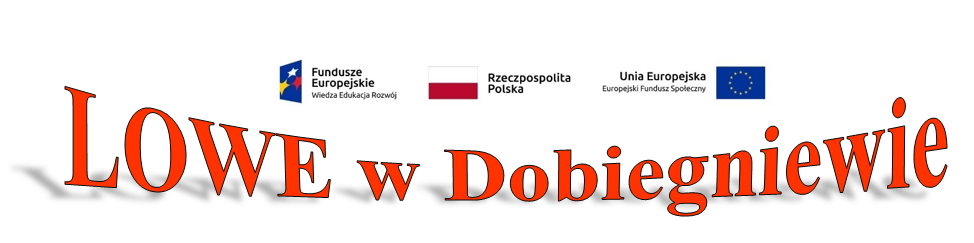 Trwa rekrutacja na bezpłatne zajęcia w ramach projektu LOWE.Od 18 stycznia 2021 startują                                               nowe grupy tematyczne.Nauka języka angielskiego i niemieckiego.Spotkania przy muzyce.Szkolenia z zakresu pierwszej pomocy przedmedycznej.Spotkania z dietetykiem i prelekcje  o zdrowym stylu życia.Warsztaty kulinarne.Zajęcia z obsługo komputera.Zajęcia fitness.Dbamy o bezpieczeństwo uczestników.                          Zajęcia prowadzone będą z zachowaniem obowiązującego reżimu sanitarnego.Osoby zainteresowane prosimy o kontakt telefoniczny                    w godzinach od 9.00 do 12.00 pod numerami telefonów:
957611091- sekretariat GZS607 624 370 -  lokalny koordynator projektu